Анотація навчального курсуМета курсу (набуті компетентності)Мета викладання дисципліни полягає у оволодінні знаннями щодо теоретичних основ теоретичних основ розробки господарських рішень, механізмів вирішення основних типів управлінських задач; оволодіння сучасними методами пошуку оптимальних рішень; формування практичних навичок аналізування, ідентифікації та оцінювання ризиків і управління ними; ефективного застосовування наукового інструментарію для розробки альтернативних варіантів господарських рішень та вибору найбільш прийнятного з них у тій чи іншій конкретній ситуації.Вивчення даного навчального курсу призначене для формування, удосконалення та розвитку у здобувача вищої освіти наступних компетентностей:Спеціальні (фахові, предметні) компетентності: Здатність застосовувати економіко-математичні методи та моделі для вирішення економічних задач. Здатність впроваджувати в виробничу систему та систему управління підприємством розроблені заходи та проектні рішення з покращення результативності діяльності підприємства в умовах невизначеності та ризику; пропонувати стратегій його розвиткуЗдатність здійснювати обґрунтований вибір оптимального господарського рішення на підставі критеріїв в умовах визначеності, невизначеності та ризиків;Структура курсуРекомендована літератураОсновна література:Балджи М.Д. Економічний ризик та методи його вимірювання. Навчальний посібник. Харьків: Промарт, 2015. 300 с. Вітлінський В. В., Великоіваненко Г. І. Ризикологія в економіці та підприємництві: монографія. К.: КНЕУ, 2008, 365 с. Гранатуров В.М. Экономический риск: сущность, методы измерения, пути снижения: учеб. пособ. [4-е изд., перераб. и доп.]. М.: Издательство «Дело и сервис», 2016. 288 с. Гранатуров В.М., Шевчук О.Б. Ризики підприємницької діяльності: Проблеми аналізу. К. : Зв’язок, 2000. 160 с. Григорків В.С. Моделювання економіки: підручник. Чернівці : Чернівецький нац. ун-т ім. Ю. Федьковича, 2019. 360 с. Гринчуцька С.В. Моделювання ризиків в економіці та бізнесі: конспект лекцій. Тернопіль, ТНТУ, 2014. 88 с. Гуменюк В.Я., Міщук Г.Ю., Олійник О.О. Управління ризиками: Навч. посіб. Рівне.: НУВГП, 2009.- 156 с. Економічний ризик: ігрові моделі: Навчальний посібник. / В. В. Вітлінський, П. І. Верченко, А. В. Сігал, Я. С. Наконечний; За ред. д-ра екон. наук, проф. В. В. Вітлінського. К.: КНЕУ, 2002. 446 с. Економічний ризик: методи оцінки та управління [Текст] : навч. посібник [Т. А. Васильєва, С. В. Лєонов, Я. М. Кривич та ін.] ; під заг. ред. д-ра екон. наук, проф. Т. А. Васильєвої, канд. екон. наук Я. М. Кривич. Суми : ДВНЗ “УАБС НБУ”, 2015. 208 с. Івченко І.Ю Моделювання економічних ризиків і ризикових ситуацій. Навчальний посібник. К.: Центр учбової літератури, 2007. 344 с. Кігель В.Р. Ризикологія: теоретичні основи та прикладні задачі, моделі і методи. Навчальний посібник для студентів економічних спеціальностей. Київ: Міленіум, 2017. 230 с. Матвійчук А.В. Економічні ризики в інвестиційній діяльності. Вінниця, УНІВЕРСУМ, 2005 Посохов І. М. Теоретичні та практичні аспекти управління ризиками корпорацій : монографія / І. М. Посохов. Харків : ПВПП "СЛОВО", 2014. 499 с. Руська Р. В., Іващук О. Т. Методи економіко-статистичних досліджень: навч. посіб. Тернопіль: Тайп, 2014. 190 с. Холмс Э. Риск–менеджмент [пер. с англ.]. М.: Эксмо, 2007. 304 с. Череп А.В., Калюжна Ю.В. Управління ризиками промислових підприємств на антикризових засадах: монографія. Запоріжжя: Запорізький національний університет, 2017. 200 с. Ястремський О. І. Моделювання економічного ризику. Київ: Либідь, 2012. 176 с.Cashdan E. Risk and uncertainty in tribal and peasant economies. Routledge, 2019. 341 р. Starr R., Newfrock J., Delurey M. Enterprise resilience: managing risk in the networked economy. Strategy and Business, 2003. 30. P. 70-79. URL : https://portaldagestaoderiscos.com/wpcontent/uploads/2017/ 12/sb30_03107qxd.pdf Vitlinskyy V.V., Skitsko V.I. Risk management in electronic logistics // Актуальні проблеми економіки. 2014. № 12. С. 374-384. URL : http://nbuv.gov.ua/UJRN/ape_2014_12_44.Інформаційні ресурси.  Господарський кодекс України № 435-ІV (із змін. і доповн.) [Електронний ресурс]. – Режим доступу : http://zakon2.rada.gov.ua/ Законодавство України [Електронний ресурс]. - Режим доступу: http://www.rada.kiev.ua. Державна служба статистики України [Електронний ресурс]. - Режим доступу: http://www.ukrstat.gov.ua/. Національна бібліотека ім. В. Вернадського [Електронний ресурс]. - Режим доступу: http://nbuv.gov.ua/. Податковий кодекс України (із змінами, внесеними згідно із Законом № 72-VIІІ від 28 груд. 2014 р.) [Електронний ресурс]. – Режим доступу : http://zakon1.rada.gov.uaСистема дистанційного навчання СНУ ім. В. Даля – http://moodle.snu.edu.ua/ Сайт №2 системи дистанційного навчання СНУ ім. В. Даля – http://moodlesti.snu.edu.ua/The Committee of Sponsoring Organizations of the Treadway Commission URL : https://www.coso.org/Pages/default.aspx  Deloitte Touche. URL: www2.deloitte.com/ng/en/pages/risk/articles/assessing-cyberrisk.htmlОцінювання курсуЗа повністю виконані завдання студент може отримати визначену кількість балів:Шкала оцінювання студентівПолітика курсуСилабус курсу: Силабус курсу: 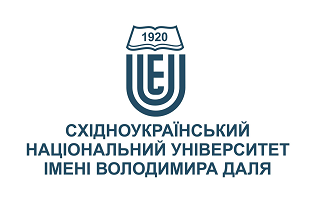 ОБҐРУНТУВАННЯ ГОСПОДАРСЬКИХ РІШЕНЬ І ОЦІНЮВАННЯ РИЗИКІВОБҐРУНТУВАННЯ ГОСПОДАРСЬКИХ РІШЕНЬ І ОЦІНЮВАННЯ РИЗИКІВСтупінь вищої освіти:БакалаврБакалаврСпеціальність: 292 "Міжнародні економічні відносини"292 "Міжнародні економічні відносини"Рік підготовки:44Семестр викладання:веснянийвеснянийКількість кредитів ЄКТС:5.05.0Мова(-и) викладання:українськаукраїнськаВид семестрового контролюіспитіспитАвтор курсу та лектор:Автор курсу та лектор:Автор курсу та лектор:Автор курсу та лектор:Автор курсу та лектор:д.е.н., проф., Бузько Ірина Романівнад.е.н., проф., Бузько Ірина Романівнад.е.н., проф., Бузько Ірина Романівнад.е.н., проф., Бузько Ірина Романівнад.е.н., проф., Бузько Ірина Романівнад.е.н., проф., Бузько Ірина Романівнад.е.н., проф., Бузько Ірина Романівнад.е.н., проф., Бузько Ірина Романівнавчений ступінь, вчене звання, прізвище, ім’я та по-батьковівчений ступінь, вчене звання, прізвище, ім’я та по-батьковівчений ступінь, вчене звання, прізвище, ім’я та по-батьковівчений ступінь, вчене звання, прізвище, ім’я та по-батьковівчений ступінь, вчене звання, прізвище, ім’я та по-батьковівчений ступінь, вчене звання, прізвище, ім’я та по-батьковівчений ступінь, вчене звання, прізвище, ім’я та по-батьковівчений ступінь, вчене звання, прізвище, ім’я та по-батьковіпрофесор кафедри міжнародної економіки і туризмупрофесор кафедри міжнародної економіки і туризмупрофесор кафедри міжнародної економіки і туризмупрофесор кафедри міжнародної економіки і туризмупрофесор кафедри міжнародної економіки і туризмупрофесор кафедри міжнародної економіки і туризмупрофесор кафедри міжнародної економіки і туризмупрофесор кафедри міжнародної економіки і туризмупосадапосадапосадапосадапосадапосадапосадапосадаbuzko2006@gmail.com+38-050-614-1298Viber за номером телефону Viber за номером телефону 214НК аудиторія кафедри МЕіТ електронна адресателефонмесенджермесенджерконсультаціїЦілі вивчення курсу:Метою лекційних занять за дисципліною є розкриття загальних та специфічних особливостей даної дисципліни, її структури, теоретичних аспектів щодо принципів і механізмів прийняття ефективних господарських рішень. Під час лекційних занять формуються навики щодо прийняття рішень в умовах ризиків та невизначеності. Поелементне вивчення й засвоєння відповідних дисципліні понять, теорій, методів кількісної та якісної оцінки ризику в умовах ринкових відносин формує у студентів систему знань щодо прийняття управлінських рішень в ситуаціях невизначеності та ризику. Метою самостійної роботи за дисципліною є засвоєння студентом навчального матеріалу в час, вільний від обов'язкових навчальних занять, без участі викладача; поглиблення, узагальнення та закріплення знань, які студенти отримують у процесі навчання, а також застосування цих знань на практиці.Результати навчання:Знання: основні причини виникнення ризику; класифікацію економічних ризиків; особливості аналізу ризику при прийнятті дострокових рішень, при формуванні портфелю, при управлінні фінансовими активами, при проектуванні, в страховій справі, в рекламній діяльності та виробництві.критерії якості та ефективності обґрунтування господарських рішень; технологію розробки та прийняття оптимальних господарських рішень;Вміння: розпізнавати ризик, давати йому якісну та кількісну оцінку; обчислювати оцінки ризику різними методами, використовувати сучасні інформаційні технології для кількісного аналізу економічного ризику; прогнозувати довгостроковий та короткостроковий випуск продукції за умов ризику.проводити ідентифікацію та аналіз ключових проблем на підприємстві;визначати оптимальні форми подання та реалізації господарських рішень; проводити прогнозування та аналіз господарських рішень; застосовувати економіко-математичні методи та моделі в процесі розробки і прийняття господарських рішень; здійснювати комплексне оцінювання підприємницьких ризиків із застосуванням сучасних програмних засобів.Передумови до початку вивчення:Загальні та фахові знання, отримані з дисциплін «Економічна теорія», «Основи менеджменту та підприємництва», «Економіка підприємства та мікроекономіка»№ТемаГодини (Л/ПЗ)Стислий змістІнструменти і завдання1.Сутнісна характеристика господарських рішень2/2Сутність, види та форми вираження та реалізації господарських рішень. Основні моделі та засоби прийняття рішень. Умови прийняття ефективного господарського рішення в умовах невизначеності та ризику. Основні параметри та показники якісного рішення.Ділові ігри.Практичні вправи.Аналіз ситуацій.Тести.Індивідуальні завдання.2.Підприємницькі ризики та їх вплив на прийняття господарських рішень3/3Сутність та характеристики ризику Ознаки класифікації ризиків, їх область і рівні. Ідентифікаційні ознаки об’єкта й суб’єкта ризику. Функції ризику. Підприємницький ризик. Динамічний ризик. Статичний ризики. Інвестиційні ризики. Ризик реального інвестування. Ризик фінансового інвестування. Систематичний (ринковий) ризик. Несистематичний (специфічний) ризик. Управлінський ризик та його структура. Засади і прийоми управління ризиками, блок-схема процесу управління ризиком.Ділові ігри.Практичні вправи.Аналіз ситуацій.Тести.Індивідуальні завдання.3.Невизначеність як першопричина ризику підприємницької діяльності2/2Поняття та причини виникнення невизначеності. Класифікація невизначеності. Види та причини втрат в умовах невизначеності та ризику. Критерії прийняття рішень в умовах невизначеності.Ділові ігри.Практичні вправи.Аналіз ситуацій.Тести.Індивідуальні завдання.4.Якісне та кількісне оцінювання підприємницьких ризиків3/2Методи кількісного та якісного аналізу ризиків підприємницької діяльності.. Допустимий, критичний та катастрофічний ризики для оцінки банкрутств та привабливості інвестиційних та інноваційних проектів. Основні критерії розмежування та зони ризику. Кількісна  оцінка ризику в абсолютному та відносному вираженні.Ділові ігри.Практичні вправи.Аналіз ситуацій.Тести.Індивідуальні завдання.5Критерії прийняття господарських рішень за умов ризику2/2Особливості та критерії прийняття господарських рішень за умов ризику, а також порядок оцінки різних варіантів господарських рішень.Ділові ігри.Практичні вправи.Аналіз ситуацій.Тести.Індивідуальні завдання.6Технологія прийняття рішень господарської діяльності3/2Основні етапи прийняття рішень. Стадії прийняття господарських рішень. Основні моделі та засоби прийняття рішень. Характер та умови прийняття господарських рішень.Ділові ігри.Практичні вправи.Аналіз ситуацій.Тести.Індивідуальні завдання.7Аналіз фірми в умовах ризику2/2Загальні засади фінансового менеджменту з урахуванням ризику. Формальний опис невизначеності та урахування ризику інвестиційних проектів.Ділові ігри.Практичні вправи.Аналіз ситуацій.Тести.Індивідуальні завдання.Інструменти і завданняКількість балівКількість балівІнструменти і завданняДенна формаЗаочна формаПрисутність на заняттях та засвоєння лекційного матеріалу за темами 6020Присутність на заняттях (у період настановної сесії) та своєчасне виконання самостійних практичних завдань у межах тем-30Індивідуальна робота 2030Іспит (тест)2020Разом100100Сума балів за всі види навчальної діяльностіОцінка ECTSОцінка за національною шкалоюОцінка за національною шкалоюСума балів за всі види навчальної діяльностіОцінка ECTSдля екзамену, курсового проекту (роботи), практикидля заліку90 – 100Авідміннозараховано82-89Вдобрезараховано74-81Сдобрезараховано64-73Dзадовільнозараховано60-63Езадовільнозараховано35-59FXнезадовільно з можливістю повторного складанняне зараховано з можливістю повторного складання0-34Fнезадовільно з обов’язковим повторним вивченням дисциплінине зараховано з обов’язковим повторним вивченням дисципліниПлагіат та академічна доброчесність:Дотримання академічної доброчесності за курсом ґрунтується на внутрішньо-університетській системі запобігання та виявлення академічного плагіату. До основних вимог за курсом віднесено - посилання на джерела інформації у разі використання ідей, розробок, тверджень, відомостей; надання достовірної інформації про результати власної навчальної (наукової, творчої) діяльності, використані методики досліджень і джерела інформації.Перевірка текстів на унікальність здійснюється однаковими для всіх здобувачів засобами: – за допомогою програмного забезпечення Unicheck і засобів системи MOODLE; за Internet-джерелами – за допомогою програми Antiplagiarism.net. Завдання і заняття:Очікується, що всі здобувачі вищої освіти відвідають усі лекції і практичні заняття курсу. Здобувачі мають інформувати викладача про неможливість відвідати заняття. У будь-якому випадку здобувачі зобов’язані дотримуватися термінів виконання усіх видів робіт, передбачених курсом. Якщо здобувач вищої освіти відсутній з поважної причини, він/вона презентує виконані завдання під час консультації викладача. Здобувач вищої освіти має право на оскарження результатів оцінювання.Поведінка в аудиторії:Курс передбачає індивідуальну та групову роботу. Середовище в аудиторії є дружнім, творчим, відкритим до конструктивної критики.На аудиторні заняття слухачі мають з’являтися  вчасно відповідно до діючого розкладу занять, яке міститься на сайті університету. Під час занять усі його учасники мають дотримуватися вимог техніки безпеки. 